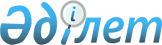 Об установлении дифференцированного тарифа на регулярные автомобильные перевозки пассажиров и багажа в городских (сельских) сообщениях на территории города ТалдыкорганПостановление акимата города Талдыкорган Алматинской области от 12 ноября 2020 года № 498. Зарегистрировано Департаментом юстиции Алматинской области 13 ноября 2020 года № 5740
      В соответствии со статьей 19 Закона Республики Казахстан от 4 июля 2003 года "Об автомобильном транспорте", а также в целях исключения теневого оборота денежных средств и увеличения поступления денежных средств в виде налогов и обязательных платежей, роста привлекательности со стороны пассажиров к безналичному способу оплаты за проезд в общественном транспорте города Талдыкорган, акимат города Талдыкорган ПОСТАНОВЛЯЕТ:
      1. Установить дифференцированный тариф на регулярные автомобильные перевозки пассажиров и багажа в городских (сельских) сообщениях на территории города Талдыкорган в следующих размерах:
      при безналичной оплате посредством услуг оператора сотовой связи либо посредством электронной проездной карты за проезд – 80 (восемьдесят) тенге;
      при оплате наличными деньгами за проезд – 120 (сто двадцать) тенге.
      2. В случае неисправности электронной системы оплаты проезда пассажиры, осуществляющие оплату по транспортным картам имеют право на бесплатный проезд.
      3. Контроль за исполнением настоящего постановления возложить на заместителя акима города Талдыкорган Байназарова С. А.
      4. Настоящее постановление вступает в силу со дня государственной регистрации в органах юстиции и вводится в действие по истечении десяти календарных дней после дня его первого официального опубликования.
					© 2012. РГП на ПХВ «Институт законодательства и правовой информации Республики Казахстан» Министерства юстиции Республики Казахстан
				
      Аким города

Г. Абдраймов
